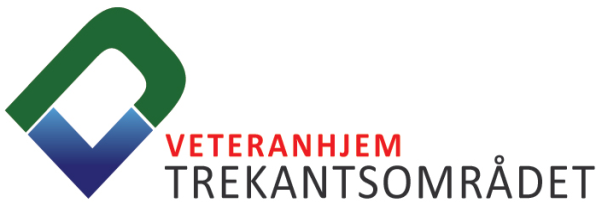 Den 15. september 2022Til	Bestyrelsen i Veteranhjem Trekantsområdet.Emne:	Bestyrelse møde i VHT torsdag den 15. september 2022 kl. 17.00Sted:	Veteran hjemmet Ansgarvej 4 7000 Fredericia.Deltagere: Bjarne Andresen (BA), Jørgen Skjold Jensen (JS), Steen ”Sammy” Samuelsen (SAMMY), Andy Kruse Bruun Christensen(KBC), Jan Ømand(JØ), Brian Bøgholm Rask Sønderborg(BS), DL Lene Fibæk-Jensen(LJ), Martin Sørensen(MS) (SUPL), Inger Nielsen(IN) (SUPL)Afbud:  John Martin Christiansen(JMC)Brian Bøgholm Rask SønderborgReferent Pkt. REFERAT1Velkomst BA byder velkommen2Godkendelse af DagsordenIngen bemærkninger, BA- jeg har slettet nogle af de punkter som ikke har relevant til mødet3Godkendelse af referat fra sidste LJ- Ang. Pkt. 7 hvem gør det, BA- da vi havde en del med til et tur som VHA havde lavet så gav vi et tilskud til det.PKT 9 Mangler og vide hvem gør det, BA der vil inden så længe blive hængt en seddel op med de aktiviteter som er blevet forslået, så kan man melde ind hvis det er noget som man kunne tænke sig og gøre/lave.PKT. 10 det varer ikke så længe inden vi skal til at søge midler via VETC. Det er bestyrelsen som sætter sig ned og finder ud af der skal søges til, sammen med LJSammy- Problem med godkendelse af det sidste referat, der var kun 3 der havde svaret. Med de nye ting der kommer, er det vigtig at alle får svarer på godkendelse4Orientering fra formandenBA- Fondsbestyrelse møde, der har været oppe og vende ang. hunde, Der har været forskellige måde hvor man har behandlet måde på hvordan man må have hunde på VTH.LJ- har snakket på med folk om at stramme lidt op på ang. Hunde. BA- Bestyrelse konference i Odense perioden den.08. oktober og 09. oktober. Der vil blive sendt program ud senere.BA- Der er fokus på ØKO pga. de stigende priser, både på EL og Varme. Evt.elektronisk styring der kan styre varmen på VHTVHK  Grunden er for lille, så der kigges på andre muligheder, FDV bestyrelse kikker på muligheder for bygninger i København5Orientering fra sekretærenIndkommen post af interesse for bestyrelsen.Ingen tingHjemmeside.Der arbejdes på ny hjemme side, vi venter stadigvæk på at der sker noget.Problemer med E-mail efter ændringer i mail systemet. Hvordan går der med de nye mailadresser, der bliver arbejde på hvordan det kan løsesFacebook.Det går rigtig godt.Næste gang skal vi snakke hvad skal vi bruge Facebook siden til. Sammy laver et oplæg til næste bestyrelse møde.6Orientering fra BestyrelsenNæstformanden.Veteranklubben i Kolding er ved at opstarte en cafeJSK har overtaget flaske salget, der blev solgt for 3500 kr.Øvrige bestyrelsesmedlemmer.MS- shelter hvordan går det med det ang. Strøm, der bliver arbejde på det. Der bliver lavet arbejdes dage der ude i uge 42Oplæring af nye værterIngen ting7Nyt fraForretningsudvalget (FU)Ingen tingAndre udvalg.Sammy- Shelter, vindmøller, ang. Møde om hvilket påvirkninger det vil have for evt. veteraner deltager BA, LJ. Sammy.Sammy- har forsøgt at få nogle til at hjælpe med at få vores nye Computere op og køre.IT Arbejder vider på at få det op og køre igen BA OG BS sætter det i gangSammy- der er bestilt glas hjem til de Honning der er blevet slynget 29 kg.8Orientering fra Daglige LederDaglig lederDer er 4 beboere pt, hvor de 3 har fået lejlighed.Der er 2 nye på vej ind, når de andre er flyttet ud.Besættelse af vagterDer er styr på alle vagter, der kunne godt bruges nogle flere til vagterne. Nogle af de vagter vi har, har været er en del år.LJ-Vi har en praktikant ansat 10 timer pr. uge. Hvor det er LJ der den daglige kontakt til praktikanten.LJ-2 gange om året er der planlægningsmøde med folk fra Fredericia kommune, og andre aktører, for at dække om man rammer alle alder.VITO er blevet en del af gruppen, der er aftalt et fast møde den første mandag i mdr.Søster loge 87 Irene har indstillet VHT til en donation på 4000 kr. LJ deltager fra VHT den 25 september 2022Behov for støtte fra bestyrelsen til Evt. en aktivitetLotteri er det noget vi skal være med til, det giver et godt udbytte, evt. skaffe nogle sponsor til lotterietReferaterIngen ting9AktiviteterJØ-Skydning der var 4 deltager. Evt. engang igen til næste årLJ-Flagdag, der var ca. 30 deltager om formiddagen her på VHT             Der var andre der var rundet ved de andre kommuner.Heste og krammemarked.Sammy- Der blev solgt en del af det som vi har stående ude på vores lager. Rigtig god dag for alle. Vi er klar til næste år igenDer skal kigge på beklædning. BS tager kontakt til JMCAktiviteter fremad rettet.LJ-Der mangler vært til den 24 december, der bliver arbejde på flere forslagLJ -Den 22 skal vi ud og køre gokart der er 13 tilmeldt hvor der er 10 der skal køre.LJ-Kvindelige veteraner kommer den 22 september og holder møde.LJ-Mad klubben er ved at komme op og køre igen, evt. den 5 oktober.LJ- Julefrokost den 2 december hvem og hvor. Ca. 30 deltager. Sammy og BS undersøger mulighederKursus for værter konflikt håndteringShelter tur i oktober, der vil komme noget mere fra MS10ØkonomiModtagelse af tilskud/DonationerVi har godt salg i salg af tomme flasker, som vi får donation ca. hver 3 uge Status på familietur. I samarbejde med AarhusBS- var det ikke noget for VHT og lave en Annonce i DFB.- BS laver oplæg til en annonce inden næste bestyrelse møde så det er klar til at komme med i næst nummer af DFB 11Indkomme forslag/ øvrige punker til beslutningBA- forslog og få lave et film om VHT, og de forhold som vi har12Dato for næste bestyrelse mødeNæste bestyrelse møde er 25. oktober kl. 1700. BS sørger for mad13EVT.Sammy deltager i Leon afskeds respiration 